                                                                                             Σέρρες, 13-11-2023ΑΝΑΚΟΙΝΩΣΗ ΓΙΑ ΠΑΡΑΤΑΣΗ ΔΗΛΩΣΕΩΝΣας ενημερώνουμε ότι θα δοθεί παράταση στις δηλώσεις για το Χειμερινό εξάμηνο 2023-2024, για τους φοιτητές του Προγράμματος Σπουδών του ΤΕΙ και του Πανεπιστημίου, έως και 24/11/2023.Παρακαλούμε τους φοιτητές να οριστικοποιούν την δήλωσή τους, έτσι ώστε να μην είναι στην κατάσταση «ΠΡΟΧΕΙΡΕΣ». Όσες δηλώσεις παραμείνουν στην κατάσταση  «ΠΡΟΧΕΙΡΕΣ» μετά το πέρας της ανωτέρω ημερομηνίας θα οριστικοποιηθούν.                                                                                             Γραμματεία Τμήματος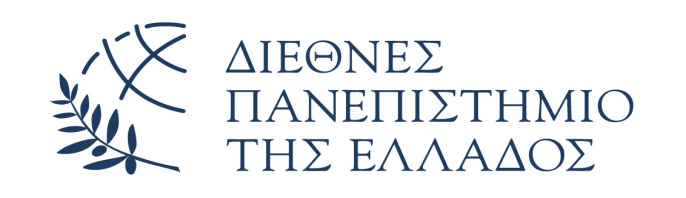 ΕΛΛΗΝΙΚΗ ΔΗΜΟΚΡΑΤΙΑΔΙΕΘΝΕΣ ΠΑΝΕΠΙΣΤΗΜΙΟ ΤΗΣ ΕΛΛΑΔΟΣΣΧΟΛΗ ΜΗΧΑΝΙΚΩΝΤΜΗΜΑ ΜΗΧΑΝΙΚΩΝ ΠΛΗΡΟΦΟΡΙΚΗΣ, ΥΠΟΛΟΓΙΣΤΩΝ ΚΑΙ ΤΗΛΕΠΙΚΟΙΝΩΝΙΩΝΠανεπιστημιούπολη Σερρών, Τέρμα Μαγνησίας,ΤΚ 62124, Σέρρες 